Зимние сельские игры в Усольском  районе.9.12.18. в п. Белореченске XXXIV  Зимние сельские игры.  В соревнованиях  приняло 13 команд в двух подгруппах. Команда д. Буреть принимала участие во второй  подгруппе,  где было  9 команд. Команда д. Буреть  заняла 4-местоПо спортивным видам заняли призовые места:Волейбол муж. -1 местоВолейбол жен.- 1 местоЛыжная эстафета – 2 местоГиревой  спорт – 1 местоСупер- кубок по волейболу -1 местоИнформация по Декаде инвалидовВ связи с проведением зимних сельских игр соревнования по доступным видам спорта среди инвалидов и лиц с ограниченными  возможностями  «Поверь в себя», были перенесены и прошли 13 декабря 2018г. По шашкам, дартсу, боулингу.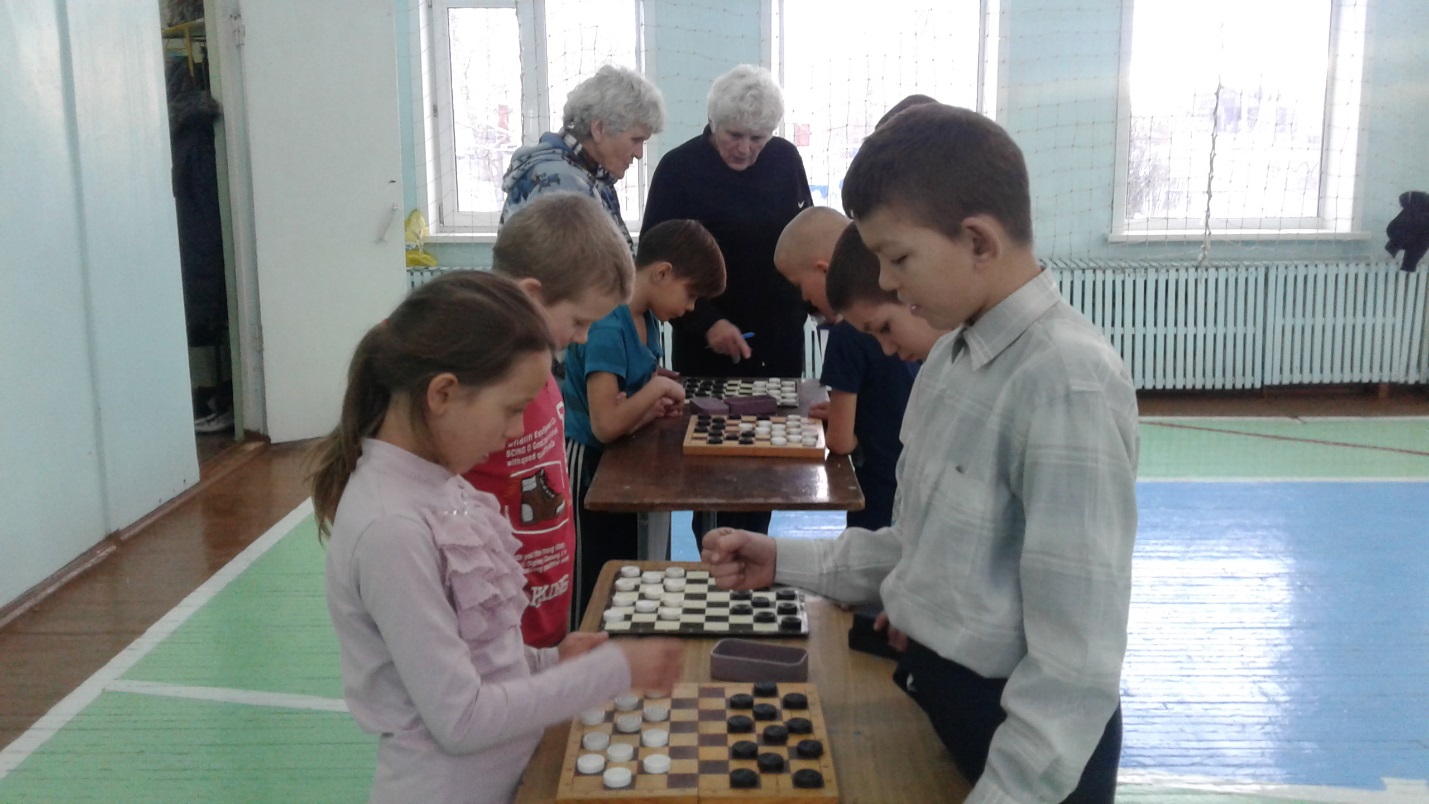 